www.stachowicz.weebly.comNigerian president quits voting station after tech glitch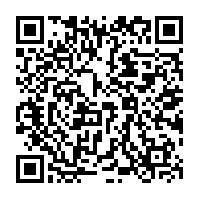 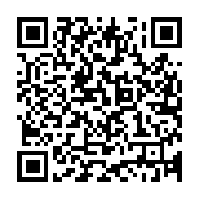 Link 1:  http://news.yahoo.com/nigeria-presidents-vote-hit-technology-glitch-095524391.html?soc_src=mediacontentsharebuttons&soc_trk=maLink 2:  http://news.yahoo.com/nigeria-awaits-tense-poll-results-un-chief-calls-054955687.html This was the first time that Nigeria used PVC’s.  In your own words, What are they and what happened with the new technology?Why did the man that was interviewed think that “something fishy” was happening?  What specifically happened that made him feel this way?Many people were asked to come back later, why is this a problem?What are the complications with using technology to vote?  What could be used to fix these problems, or is fixing it impossible?What are some of the reasons that people want to move to technology based voting?  In your opinion, could technology be used successfully to vote? Why or Why not?Who won this election?  (yes you have to look this up on your own!)What has happened since this vote in Nigeria?  Who is in power now?  Are the people happy?  Have they voted since, and if so what did they do to improve the election system? (research this one too)